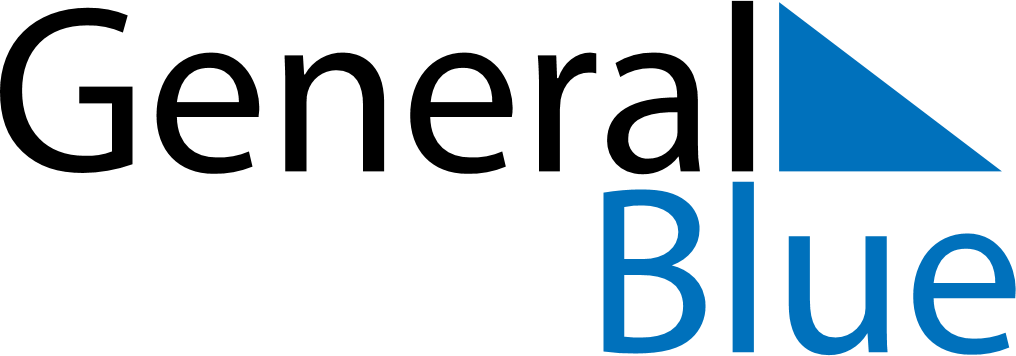 November 2024November 2024November 2024November 2024November 2024November 2024Ronneby, Blekinge, SwedenRonneby, Blekinge, SwedenRonneby, Blekinge, SwedenRonneby, Blekinge, SwedenRonneby, Blekinge, SwedenRonneby, Blekinge, SwedenSunday Monday Tuesday Wednesday Thursday Friday Saturday 1 2 Sunrise: 7:06 AM Sunset: 4:18 PM Daylight: 9 hours and 11 minutes. Sunrise: 7:08 AM Sunset: 4:15 PM Daylight: 9 hours and 6 minutes. 3 4 5 6 7 8 9 Sunrise: 7:11 AM Sunset: 4:13 PM Daylight: 9 hours and 2 minutes. Sunrise: 7:13 AM Sunset: 4:11 PM Daylight: 8 hours and 58 minutes. Sunrise: 7:15 AM Sunset: 4:09 PM Daylight: 8 hours and 54 minutes. Sunrise: 7:17 AM Sunset: 4:07 PM Daylight: 8 hours and 49 minutes. Sunrise: 7:19 AM Sunset: 4:05 PM Daylight: 8 hours and 45 minutes. Sunrise: 7:21 AM Sunset: 4:03 PM Daylight: 8 hours and 41 minutes. Sunrise: 7:23 AM Sunset: 4:01 PM Daylight: 8 hours and 37 minutes. 10 11 12 13 14 15 16 Sunrise: 7:26 AM Sunset: 3:59 PM Daylight: 8 hours and 33 minutes. Sunrise: 7:28 AM Sunset: 3:57 PM Daylight: 8 hours and 29 minutes. Sunrise: 7:30 AM Sunset: 3:55 PM Daylight: 8 hours and 25 minutes. Sunrise: 7:32 AM Sunset: 3:53 PM Daylight: 8 hours and 21 minutes. Sunrise: 7:34 AM Sunset: 3:52 PM Daylight: 8 hours and 17 minutes. Sunrise: 7:36 AM Sunset: 3:50 PM Daylight: 8 hours and 13 minutes. Sunrise: 7:38 AM Sunset: 3:48 PM Daylight: 8 hours and 9 minutes. 17 18 19 20 21 22 23 Sunrise: 7:40 AM Sunset: 3:46 PM Daylight: 8 hours and 6 minutes. Sunrise: 7:42 AM Sunset: 3:45 PM Daylight: 8 hours and 2 minutes. Sunrise: 7:44 AM Sunset: 3:43 PM Daylight: 7 hours and 58 minutes. Sunrise: 7:46 AM Sunset: 3:42 PM Daylight: 7 hours and 55 minutes. Sunrise: 7:48 AM Sunset: 3:40 PM Daylight: 7 hours and 51 minutes. Sunrise: 7:50 AM Sunset: 3:39 PM Daylight: 7 hours and 48 minutes. Sunrise: 7:52 AM Sunset: 3:37 PM Daylight: 7 hours and 45 minutes. 24 25 26 27 28 29 30 Sunrise: 7:54 AM Sunset: 3:36 PM Daylight: 7 hours and 41 minutes. Sunrise: 7:56 AM Sunset: 3:35 PM Daylight: 7 hours and 38 minutes. Sunrise: 7:58 AM Sunset: 3:34 PM Daylight: 7 hours and 35 minutes. Sunrise: 8:00 AM Sunset: 3:32 PM Daylight: 7 hours and 32 minutes. Sunrise: 8:01 AM Sunset: 3:31 PM Daylight: 7 hours and 29 minutes. Sunrise: 8:03 AM Sunset: 3:30 PM Daylight: 7 hours and 26 minutes. Sunrise: 8:05 AM Sunset: 3:29 PM Daylight: 7 hours and 24 minutes. 